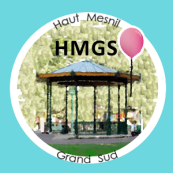 Les visites et sorties d’HMGSLes sorties à l’extérieur débuterons au printemps. Le programme sera établi et communiqué début mars.Nous commencerons l’année par la visite commentée par un conférencier du Panthéon et de l’exposition « Marie Curie, une femme au Panthéon »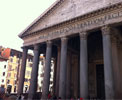 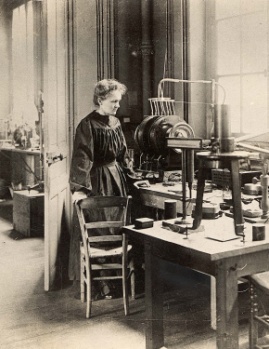 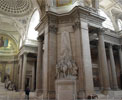 Le 20 février à 11 h 00 (durée : 1 h 30)Visite commentée : 10€ pour un groupe de 30 personnes Bulletin d’inscription ci-dessous à découper et à renvoyer pour le 6 février dernier délai.……………………………………………………………………………………………………………………….Bulletin d’inscription :Nom et prénom…………………………………………………………………………………………………………………..Adresse mail :                                                                                                                                             N° PORTABLE : pour envoi SMS :………………………………………………………………………………………….M’inscris à la visite du Panthéon et de l’exposition Marie Curie :Bulletin à remettre pour le 12 février :N.B. Dans le cas où moins de 30 personnes seraient intéressées, le tarif pour un groupe 15 à 30 personnes est de 18€.Date ……………………………….                                                                                    Signature